Saint  	(All * fields MUST be completed)		New Hire Form 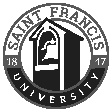 *Employment Inquiry Release (background check) completed?	Yes	No		 New hire	 Rehire*Is new hire -   New position?  Yes  No     Replacement?  Yes   No	Last held by:          
1.  Employment Class:	 Faculty (9  or 10 - month)		 Tenure Track		 Administrative 		 Faculty (Adjunct)			 Faculty (11 or 12 - month)		 Non-Tenure Track	 Operational		 Student2.  Employment Type:	 Full time		 SFU Undergraduate Student	 High School Student			 Part time (20 - 35 hrs/wk)	 SFU Graduate Student		 Temporary/Casual (1 - 20 hrs/wk)SECTION A:  CHECK ALL THAT APPLYSECTION B:  PRINT CLEARLY3.  Employee Name ( Last, First, MI, Title)Last 4 digits of Social Security Number:           3.  Employee Name ( Last, First, MI, Title)Last 4 digits of Social Security Number:           4.  Address	     4.  Address	     5.  Position Title  5.  Position Title  6.  Department Name6.  Department Name7.  Hire / Start DateContract End Date8.  Supervisor 8.  Supervisor 9.  Annual Salary	       and/or $       Hourly Rate$       10. *Account Number  (required field)11.  Remarks Degree is considered a terminal degree    Degree is not considered a terminal degree for promotion and tenure. Degree is considered a terminal degree    Degree is not considered a terminal degree for promotion and tenure. Degree is considered a terminal degree    Degree is not considered a terminal degree for promotion and tenure.12. Signatures for Approval:12. Signatures for Approval:12. Signatures for Approval:12. Signatures for Approval:      Supervisor/Dept. DirectorDate      Division HeadDate      Human ResourcesDate      VP for FinanceDateSECTION C:  To be completed by Human ResourcesGroup Code:	1 – Employees		7 – Grad/Undergrad Students		6 – Franciscians Contract:		months appointedSeniority Date:			General Faculty	Y / NTenure Track	Y / NBenefits:	Effective Date			Health	S	TP	F	Vision	S	TP	F	Dental	S	TP	F	Direct Deposit		Retirement 	%	LTD		 STD	Life $		